参加申込書FAX：097-596-7110 　メール：taniguchi@oita-ri.jp化学実験・分析基礎セミナーガラスの正しい使い方、天びんの基礎、試薬の安全管理日時：令和元年11月19日（火）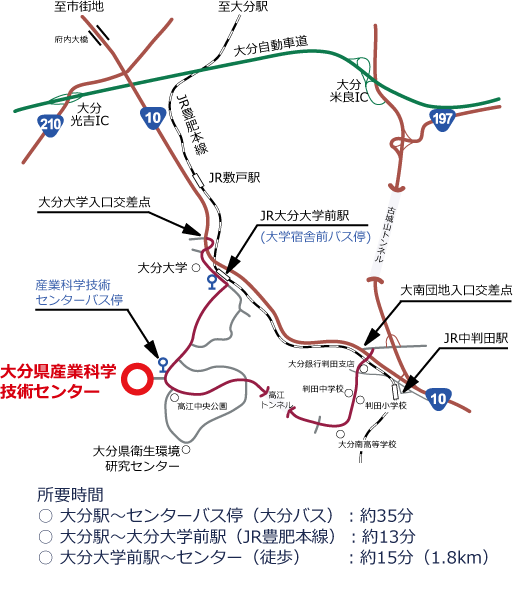 13:00～16:45会場：大分県産業科学技術センター第1研修室大分市高江西1-4361-10ご記入いただきました個人情報は、本セミナーに関するご連絡と、上記で情報発信を希望された方へのお知らせ以外には使用しません。会社名：会社名：会社名：会社名：電話：電話：FAX：FAX：参加者名参加者名参加者名参加者名氏名部署名・役職メール産業科学技術センターメールニュースの購読希望される方は○で囲んでください希望希望希望希望